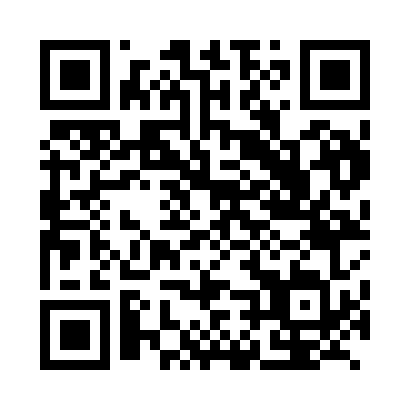 Prayer times for Bela, CameroonWed 1 May 2024 - Fri 31 May 2024High Latitude Method: NonePrayer Calculation Method: Muslim World LeagueAsar Calculation Method: ShafiPrayer times provided by https://www.salahtimes.comDateDayFajrSunriseDhuhrAsrMaghribIsha1Wed4:275:4111:583:106:157:252Thu4:275:4111:583:106:157:253Fri4:265:4011:583:116:167:254Sat4:265:4011:583:116:167:265Sun4:255:4011:583:126:167:266Mon4:255:3911:583:126:167:267Tue4:245:3911:583:136:167:278Wed4:245:3911:583:136:177:279Thu4:235:3811:583:146:177:2710Fri4:235:3811:573:146:177:2811Sat4:235:3811:573:156:177:2812Sun4:225:3811:573:156:177:2813Mon4:225:3711:573:166:187:2914Tue4:215:3711:573:166:187:2915Wed4:215:3711:573:166:187:3016Thu4:215:3711:573:176:187:3017Fri4:205:3611:573:176:197:3018Sat4:205:3611:583:186:197:3119Sun4:205:3611:583:186:197:3120Mon4:195:3611:583:196:197:3121Tue4:195:3611:583:196:207:3222Wed4:195:3611:583:196:207:3223Thu4:195:3611:583:206:207:3324Fri4:195:3511:583:206:217:3325Sat4:185:3511:583:216:217:3326Sun4:185:3511:583:216:217:3427Mon4:185:3511:583:226:217:3428Tue4:185:3511:583:226:227:3529Wed4:185:3511:593:226:227:3530Thu4:185:3511:593:236:227:3531Fri4:175:3511:593:236:237:36